Отзывы и оценки работы курса корпоративного обучения АНКЕТАпо итогам работы курса корпоративного обучения  «Власть искусства – искусство власти»Автор: Холодова С.В. (учитель истории и обществознания МБОУ СОШ № 4)	Слушатели курса – учителя школ города Николаевска-на-Амуре:1. Шеенкова О.Н. - учитель истории МБОУ СОШ № 1 г. Николаевска - на – Амуре;2. Митряева Н.В. – учитель русского языка и литературы МБОУ СОШ № 4 г. Николаевска - на – Амуре;3. Загузова А.Е. - учитель русского языка и литературы МБОУ СОШ № 4 г. Николаевска - на – Амуре;4. Кузнецова В.А. - учитель начальных классов  МБОУ СОШ № 4 г. Николаевска - на – Амуре;5. Панченко Г.С. - учитель начальных классов  МБОУ СОШ № 5 г. Николаевска - на – Амуре;6. Цветкова Э.А.   - учитель русского языка и литературы МБОУ СОШ № 5 г. Николаевска - на – Амуре;7. Бабко Е.Ю. - учитель английского языка МБОУ СОШ № 5 г. Николаевска - на – Амуре.Обработка ответов участников корпоративного курса:1. Удовлетворенность  работой курса, используя следующую шкалу: 3 – полностью удовлетворен(а);   2 – в основном;   1 – частично;   0 – не удовлетворен(а) 2. Степень эффективности работы курса: 5 – очень высокий уровень;   4 – высокий уровень;   3 – средний уровень;   2 – ниже среднего уровня;   1 – низкий уровень;   0 – очень низкий уровень.  (оценки 2, 1, 0 – отсутствуют) 3. Особые мнения, пожелания: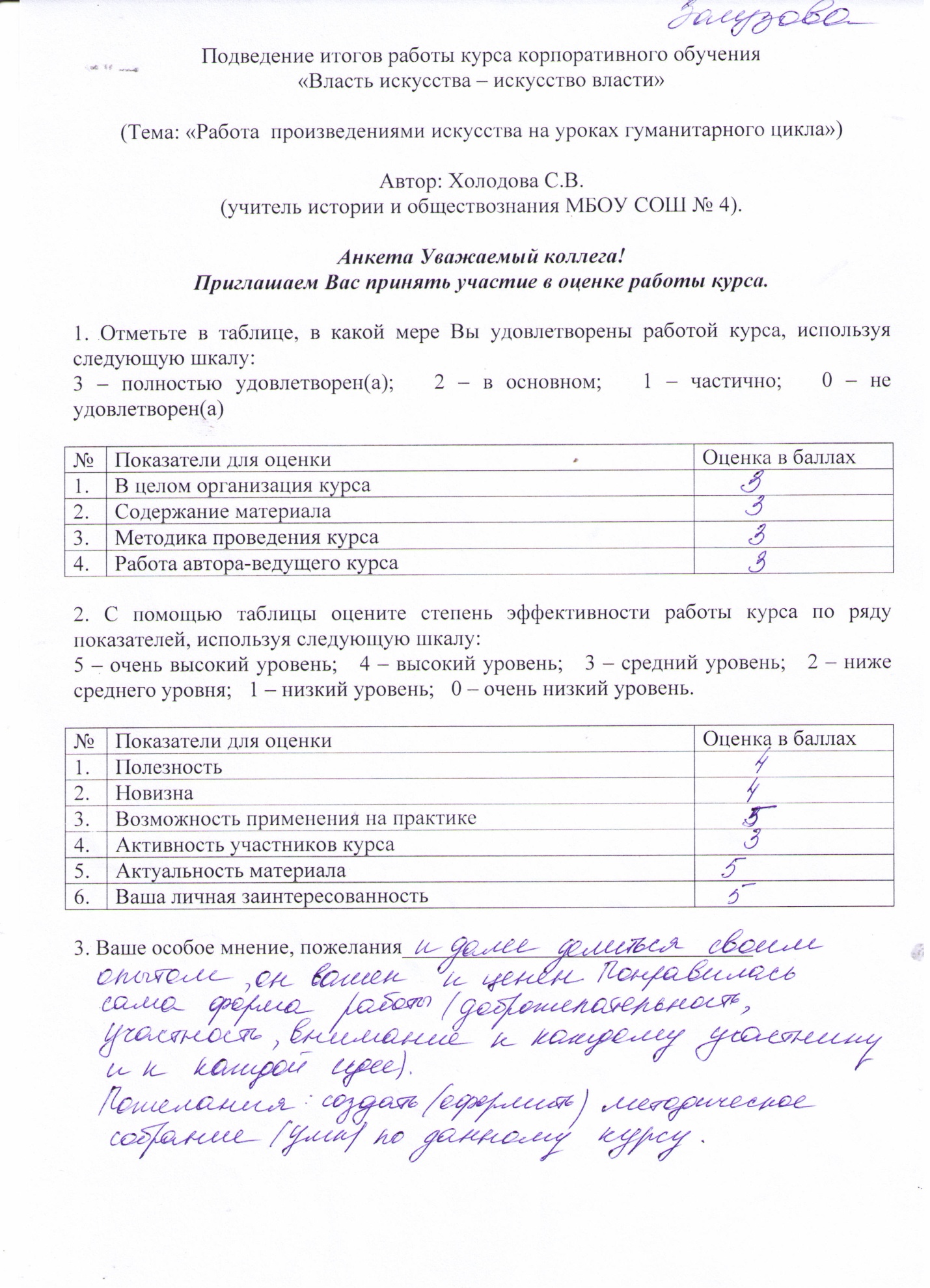 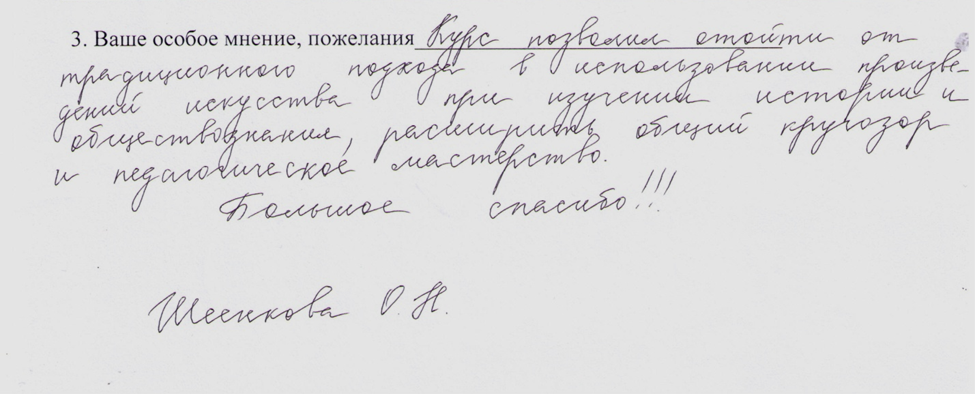 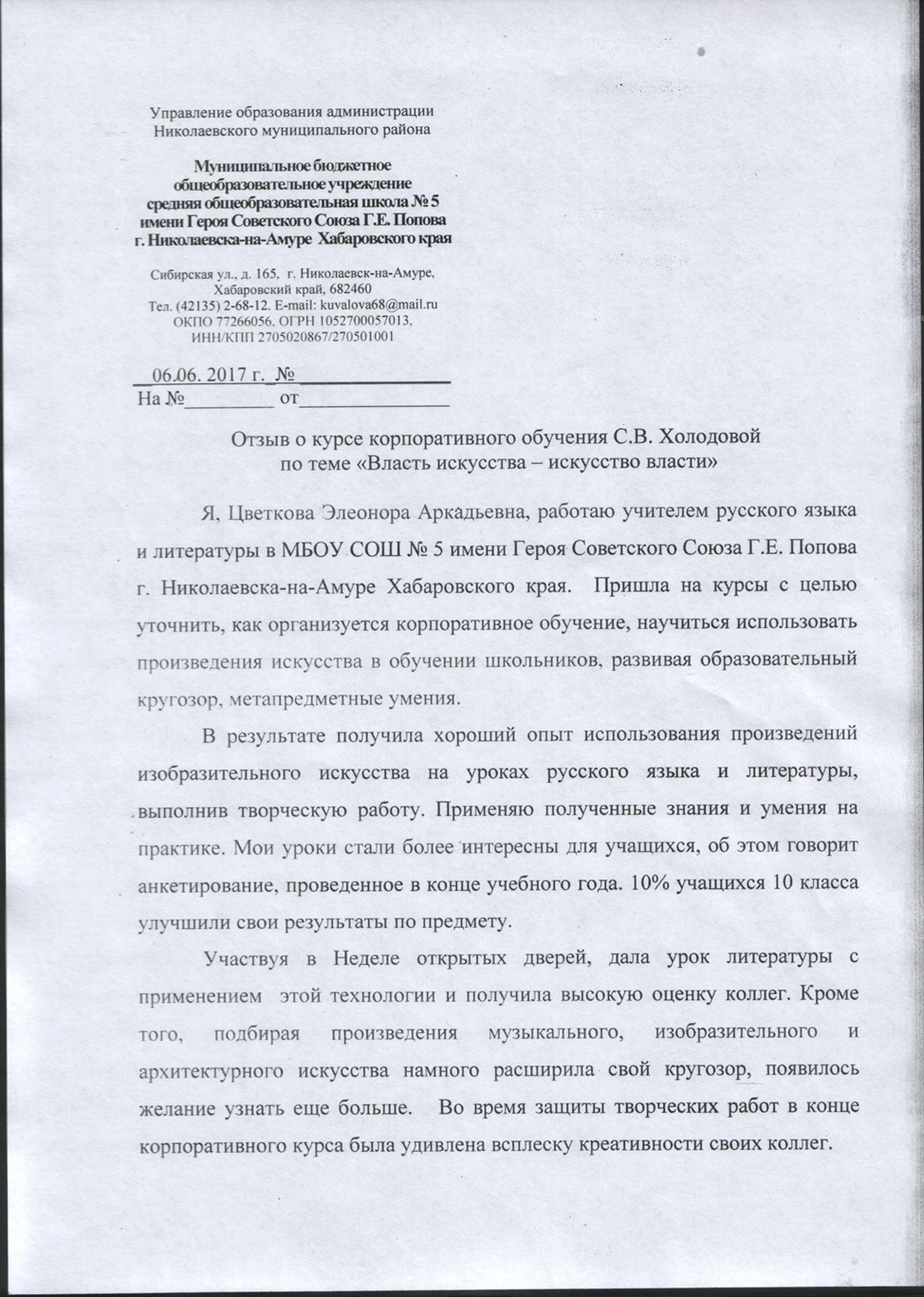 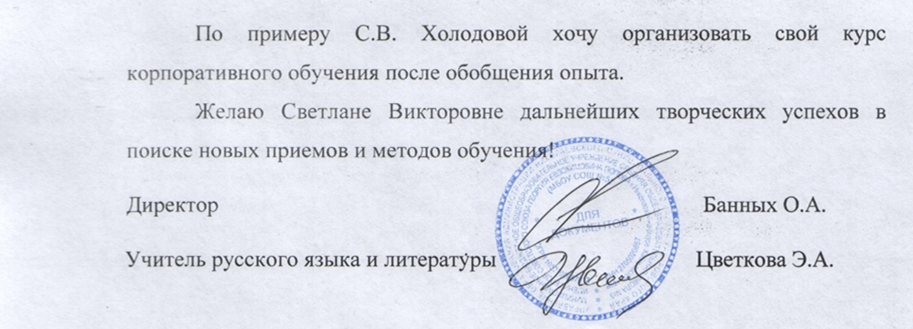 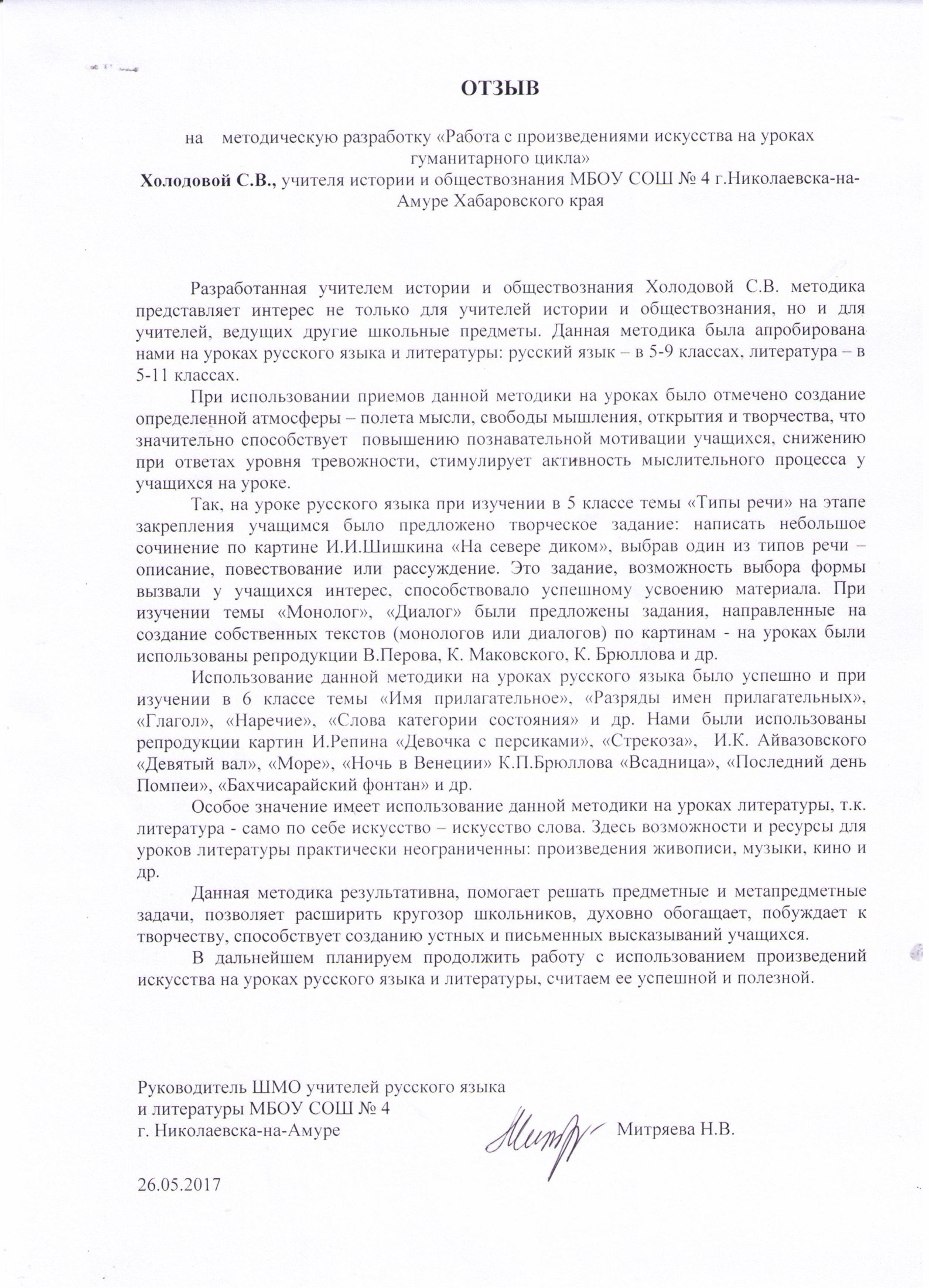 №Показатели для оценкиОценка в баллах%ответивших1.В целом организация курса  3 (полностью удовлетворен)100%2.Содержание материала  3 (полностью удовлетворен)100%3.Методика проведения курса 3 (полностью удовлетворен)100%4.Работа автора-ведущего курса   3 (полностью удовлетворен)100%№Показатели для оценкиОценка в баллах%Оценка в баллах%Оценка в баллах%№Показатели для оценки5(очень высокий уровень)%4(высокий уровень)%3(средний уровень)%1.Полезность571%229%-2.Новизна343%343%114%3.Возможность применения на практике  457%229%114%4.Активность участников курса 114%343%343%5.Актуальность материала  686%114%-6.Ваша личная заинтересованность   571%229%-